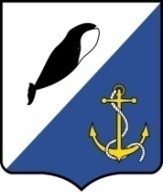 АДМИНИСТРАЦИЯ ПРОВИДЕНСКОГО ГОРОДСКОГО ОКРУГАПОСТАНОВЛЕНИЕот 15 марта 2017 г.		                            № 108 			                 п. ПровиденияО  внесении изменений в постановление администрации Провиденского муниципального района от 05.03.2014 г. № 57 «О создании   и   деятельности административной комиссии в Провиденском городском округе»	Руководствуясь Законом Чукотского автономного округа № 102-ОЗ «О порядке создания деятельности административных комиссий в Чукотском автономном округе»,  Уставом Провиденского городского округа, во исполнение пп. 5.3 п. 5 Положения об административной комиссии Провиденского городского округа утвержденного постановлением Администрации Провиденского городского округа от 5 марта 2014 г. № 57 «О создании и деятельности административной комиссии в Провиденском городском округе»  администрация Провиденского городского округаПОСТАНОВЛЯЕТ:Персональный состав Административной комиссии Провиденского городского округа изложить в редакции, согласно приложению к настоящему постановлению.Настоящее постановление обнародовать на официальном сайте администрации Провиденского городского округа - www.provadm.ru.Настоящее постановление вступает в силу с момента обнародования.Контроль за исполнением настоящего постановления возложить на Организационно-правовое Управление (Рекун Д.В).Глава администрации                                                                        С.А. ШестопаловПерсональный состав Административной комиссии Провиденского городского округа».Подготовил:								О. С. ВолчуковаСогласовано:							           Д.В. РекунЕ.А. КрасиковаРазослано: дело, ОПУ, МОМВД России «Провиденское».Приложение к постановлению Администрации Провиденского городского округаот 15 марта 2017 г. № 108 «Приложение №2 к постановлению администрации Провиденского городского округа от 05 марта 2014 г. №  57Председатель административной комиссии-Рекун Даниил Викторович – Заместитель главы администрации Провиденского городского округа, начальник организационно – правового УправленияЗаместитель председателя административной комиссии-Носовский Виктор Васильевич – заместитель начальника Управления социальной политики администрации Провиденского городского округаОтветственный секретарь административной комиссии-Волчукова Олеся Сергеевна – консультант организационно – правового Управления администрации Провиденского городского округа Члены комиссии-Сараев Роман Валерьевич – командир народной дружины Провиденского городского округа;-Тюникова Эльвира Николаевна – Заместитель главы администрации Провиденского городского округа по делам коренных малочисленных народов Чукотки;-Филянов Андрей Николаевич – заместитель начальника Управления промышленной политики, сельского хозяйства, продовольствия и торговли администрации Провиденского городского округа;-Шеверев Владимир Анатольевич – начальник отделения участковых уполномоченных полиции и по делам несовершеннолетних МОМВД России «Провиденское». 